GỢI Ý ĐÁP ÁN ĐỀ THI THAM KHẢO TUYỂN SINH VÀO 10 NĂM 2019 - 2020MÔN ĐỊA LÍ – HÀ NỘITổ ĐỊA LÍ – Hệ thống giáo dục HOCMAINguồn: Hệ thống giáo dục HOCMAI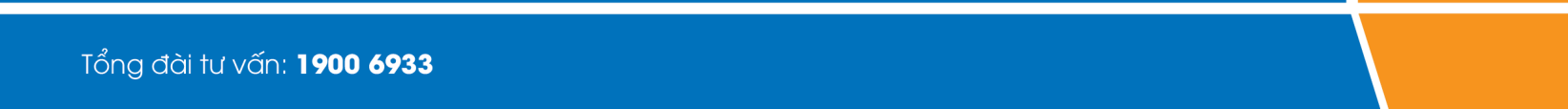 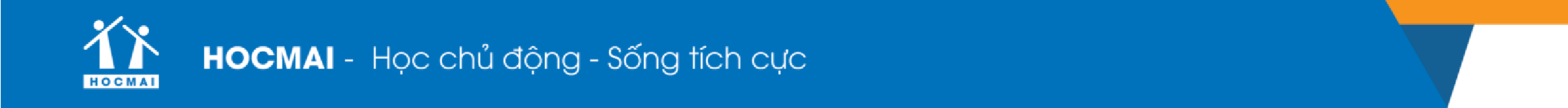 1.B2.C3.C4.C5.C6.B7.B8.D9.C10.B11.C12.C13.B14.D15.C16.A17.A18.A19.A20.B21.A22.B23.A24.D25.A26.D27.A28.A29.C30.B31.A32.C33.D34.A35.D36.D37.C38.A39.D40.C